SERVIÇO PÚBLICO FEDERALUNIVERSIDADE FEDERAL DA PARAÍBA 
CONSELHO SUPERIOR DE ENSINO, PESQUISA E EXTENSÃOREQUERIMENTO DE INSCRIÇÃO                           NOME_________________________________________________________________________CPF/PASSAPORTE___________________________RG(nacionais)________________________ ÓRGÃO EMISSOR__________________ DATA EXPEDIÇÃO_____________________FILIAÇÃO_____________________________________________________________________ENDEREÇO____________________________________________________________________CEP _ _ _ _ _ – _ _ _ CIDADE _____________________________ UF ________TELEFONES ( ) ___________ ( ) ____________ e-mail _____________________________, vem requerer ao Presidente da Comissão de Seleção a sua inscrição na disciplina/área de conhecimento______________________________________________________ do Departamento de __________________________________ para Professor Visitante, juntando, para tanto, os documentos exigidos em edital publicado no Diário Oficial da União de ___/___/_____ .	Declaro, para os devidos fins, que nos últimos 24 meses não tive contrato temporário com Instituição Federal de Ensino, conforme Lei nº 8.745/93.	Declaro, ainda, que estou de acordo com as normas constantes na Resolução nº 61/1995 - CONSEPE, no  Edital do Processo Seletivo Simplificado e nos procedimentos definidos pela Comissão de Seleção.O requerente afirma serem verídicas as informações prestadas neste requerimento.			,        de                   de 2018.						__________________________________________________________________			          Assinatura do candidato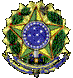 